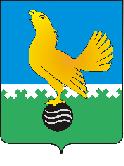 Ханты-Мансийский автономный округ-Юграмуниципальное образованиегородской округ город Пыть-ЯхАДМИНИСТРАЦИЯ ГОРОДАП О С Т А Н О В Л Е Н И ЕОб утверждении Порядка осуществления муниципального контроля за соблюдением Правил благоустройства территории города Пыть-ЯхаВ соответствии с Федеральными законами от 06.10.2003 № 131-ФЗ                    «Об общих принципах организации местного самоуправления в Российской Федерации», от 26.12.2008 № 294-ФЗ «О защите прав юридических лиц и индивидуальных предпринимателей при осуществлении государственного контроля (надзора) и муниципального контроля», решением Думы города Пыть-Яха от 28.08.2019 № 263 «Об утверждении правил благоустройства территорий городского округа город Пыть-Ях», руководствуясь Уставом города Пыть-Яха:1. Утвердить Порядок осуществления муниципального контроля за соблюдением Правил благоустройства территории города Пыть-Яха согласно приложению.2. Отделу по внутренней политике, связям с общественными организациями и СМИ управления по внутренней политике (О.В. Кулиш) опубликовать постановление в печатном средстве массовой информации «Официальный вестник».3. Отделу по информационным ресурсам (А.А. Мерзляков) разместить постановление на официальном сайте администрации города в сети Интернет.4. Настоящее постановление вступает в силу после его официального опубликования.5. Контроль за выполнением постановления возложить на первого заместителя главы города.Глава города Пыть-Яха		                                               А.Н. МорозовПриложениек постановлениюадминистрации города Пыть-ЯхаПОРЯДОКОСУЩЕСТВЛЕНИЯ МУНИЦИПАЛЬНОГО КОНТРОЛЯ ЗА СОБЛЮДЕНИЕМ ПРАВИЛ БЛАГОУСТРОЙСТВА ТЕРРИТОРИИ ГОРОДА ПЫТЬ-ЯХА1. Общие положения1. Настоящий Порядок разработан в соответствии с Федеральными законами от 06.10.2003 № 131-ФЗ «Об общих принципах организации местного самоуправления в Российской Федерации» (далее - Закон 131-ФЗ), от 26.12.2008 № 294-ФЗ «О защите прав юридических лиц и индивидуальных предпринимателей при осуществлении государственного контроля (надзора) и муниципального контроля» (далее - Закон 294-ФЗ), решением Думы города Пыть-Яха от 28.08.2019 № 263 «Об утверждении правил благоустройства территорий городского округа город Пыть-Ях» (далее - Правила благоустройства), и регламентирует организацию и осуществление муниципального контроля за соблюдением Правил благоустройства (далее - муниципальный контроль).2. Целью муниципального контроля является обеспечение соблюдения юридическими лицами, индивидуальными предпринимателями и гражданами (далее - субъекты муниципального контроля) обязательных требований, установленных Правилами благоустройства (далее - объекты, требования законодательства).3. Муниципальный контроль осуществляется во взаимодействии с органами прокуратуры, органами внутренних дел, органами исполнительной власти Ханты-Мансийского автономного округа - Югры и органами местного самоуправления, организациями независимо от организационно-правовых форм и форм собственности, гражданами в пределах своей компетенции.4. Муниципальный контроль на территории города Пыть-Яха осуществляет администрация города Пыть-Яха в лице отдела муниципального контроля администрации города Пыть-Яха (далее - уполномоченный орган).5. Муниципальный контроль осуществляется должностными лицами уполномоченного органа (далее - должностные лица).2. Направления осуществления муниципального контроля6. Муниципальный контроль осуществляется путем:1) выявления и предупреждения фактов несоблюдения субъектами муниципального контроля требований законодательства;2) обеспечения выполнения субъектами муниципального контроля выданных предписаний об устранении выявленных правонарушений.3. Порядок организации и осуществления муниципального контроля7. Муниципальный контроль осуществляется должностными лицами в форме плановых (документарных и (или) выездных) проверок, проводимых в соответствии с ежегодными планами, а также внеплановых (документарных и (или) выездных) проверок (далее также проверки). Проверки проводятся на основании приказа руководителя отдела муниципального контроля администрации города Пыть-Яха.8. Плановые и внеплановые проверки юридических лиц и индивидуальных предпринимателей проводятся в соответствии с Законом 294-ФЗ, Правилами благоустройства.9. Внеплановые проверки в отношении граждан проводятся в случае выявленных уполномоченным органом фактов нарушения требований законодательства при реализации собственных полномочий.10. Проверка проводится с участием субъекта муниципального контроля либо его законного представителя.11. По результатам проведения мероприятий по муниципальному контролю уполномоченный орган в отношении субъекта муниципального контроля составляет акт проверки по форме, утвержденной приказом Министерства экономического развития Российской Федерации от 30.04.2009 N 141 "О реализации положений Федерального закона "О защите прав юридических лиц и индивидуальных предпринимателей при осуществлении государственного контроля (надзора) и муниципального контроля".Акт проверки оформляется непосредственно после ее завершения в двух экземплярах, один из которых с копиями приложений вручается руководителю, иному должностному лицу или уполномоченному представителю юридического лица, индивидуальному предпринимателю, гражданину и их уполномоченным представителям под расписку об ознакомлении либо об отказе в ознакомлении с актом проверки. В случае отсутствия руководителя, иного должностного лица или уполномоченного представителя юридического лица, индивидуального предпринимателя, гражданина и их уполномоченных представителей, а также в случае отказа проверяемого лица дать расписку об ознакомлении либо об отказе в ознакомлении с актом проверки акт направляется заказным почтовым отправлением с уведомлением о вручении, которое приобщается к экземпляру акта проверки, хранящемуся в деле органа муниципального контроля. При наличии согласия проверяемого лица на осуществление взаимодействия в электронной форме в рамках муниципального контроля акт проверки может быть направлен в форме электронного документа, подписанного усиленной квалифицированной электронной подписью лица, составившего данный акт, руководителю, иному должностному лицу или уполномоченному представителю юридического лица, индивидуальному предпринимателю, гражданину и их уполномоченным представителям. При этом акт, направленный в форме электронного документа, подписанного усиленной квалифицированной электронной подписью лица, составившего данный акт, проверяемому лицу способом, обеспечивающим подтверждение получения указанного документа, считается полученным проверяемым лицом.В случае, если для составления акта проверки необходимо получить заключения по результатам проведенных исследований, испытаний, специальных расследований, экспертиз, акт проверки составляется в срок, не превышающий трех рабочих дней после завершения мероприятий по контролю, и вручается руководителю, иному должностному лицу или уполномоченному представителю юридического лица, индивидуальному предпринимателю, гражданину и их уполномоченным представителям под расписку либо направляется заказным почтовым отправлением с уведомлением о вручении и (или) в форме электронного документа, подписанного усиленной квалифицированной электронной подписью лица, составившего данный акт (при условии согласия проверяемого лица на осуществление взаимодействия в электронной форме в рамках муниципального контроля), способом, обеспечивающим подтверждение получения указанного документа. При этом уведомление о вручении и (или) иное подтверждение получения указанного документа приобщаются к экземпляру акта проверки, хранящемуся в деле органа муниципального контроля.12. В случае выявления при проведении проверки нарушений требований законодательства должностные лица обязаны:1) выдать предписание проверяемому лицу об устранении выявленных нарушений с указанием сроков их устранения и (или) о проведении мероприятий по предотвращению причинения вреда жизни, здоровью людей, вреда животным, растениям, окружающей среде, объектам культурного наследия (памятникам истории и культуры) народов Российской Федерации, музейным предметам и музейным коллекциям, включенным в состав Музейного фонда Российской Федерации, особо ценным, в том числе уникальным, документам Архивного фонда Российской Федерации, документам, имеющим особое историческое, научное, культурное значение, входящим в состав национального библиотечного фонда, безопасности государства, имуществу физических и юридических лиц, государственному или муниципальному имуществу, предупреждению возникновения чрезвычайных ситуаций природного и техногенного характера, а также других мероприятий, предусмотренных федеральными законами;2) принять меры по контролю за устранением выявленных нарушений, их предупреждению, предотвращению возможного причинения вреда жизни, здоровью граждан, вреда животным, растениям, окружающей среде, объектам культурного наследия (памятникам истории и культуры) народов Российской Федерации, музейным предметам и музейным коллекциям, включенным в состав Музейного фонда Российской Федерации, особо ценным, в том числе уникальным, документам Архивного фонда Российской Федерации, документам, имеющим особое историческое, научное, культурное значение, входящим в состав национального библиотечного фонда, обеспечению безопасности государства, предупреждению возникновения чрезвычайных ситуаций природного и техногенного характера, а также меры по привлечению лиц, допустивших выявленные нарушения, к ответственности;3) незамедлительно принимают меры по недопущению причинения вреда или прекращению его причинения вплоть до временного запрета деятельности юридического лица, его филиала, представительства, структурного подразделения, индивидуального предпринимателя в порядке, установленном Кодексом Российской Федерации об административных правонарушениях, отзыва продукции, представляющей опасность для жизни, здоровья граждан и для окружающей среды, из оборота и доводят до сведения граждан, а также других юридических лиц, индивидуальных предпринимателей любым доступным способом информацию о наличии угрозы причинения вреда и способах его предотвращения (в случае если при проведении проверки установлено, что деятельность юридического лица, его филиала, представительства, структурного подразделения, индивидуального предпринимателя, эксплуатация ими зданий, строений, сооружений, помещений, оборудования, подобных объектов, транспортных средств, производимые и реализуемые ими товары (выполняемые работы, предоставляемые услуги) представляют непосредственную угрозу причинения вреда жизни, здоровью граждан, вреда животным, растениям, окружающей среде, объектам культурного наследия (памятникам истории и культуры) народов Российской Федерации, музейным предметам и музейным коллекциям, включенным в состав Музейного фонда Российской Федерации, особо ценным, в том числе уникальным, документам Архивного фонда Российской Федерации, документам, имеющим особое историческое, научное, культурное значение, входящим в состав национального библиотечного фонда, безопасности государства, возникновения чрезвычайных ситуаций природного и техногенного характера).13. При выявлении нарушений требований законодательства, за которые установлена административная ответственность, протоколы об административных правонарушениях и (или) материалы проверок направляются уполномоченным органом в органы, уполномоченные рассматривать дела об административных правонарушениях, для рассмотрения и принятия соответствующего решения.14. В случае выявления при проведении плановых (рейдовых) осмотров, обследований объектов нарушений требований законодательства, должностное лицо в письменной форме доводит до сведения главы города Пыть-Яха информацию о выявленных нарушениях для принятия решения о назначении внеплановой проверки.15. В целях предупреждения нарушений требований законодательства, устранения причин, факторов и условий, способствующих нарушениям обязательных требований, уполномоченный орган осуществляет мероприятия по профилактике нарушений требований законодательства в соответствии с ежегодно утверждаемой программой профилактики.16. При получении сведений, указанных в части 5 статьи 8.2 Закона 294-ФЗ, уполномоченный орган направляет предостережение о недопустимости нарушения требований законодательства субъекту муниципального контроля.4. Права и обязанности должностных лиц при осуществлениимуниципального контроля17. Должностные лица при осуществлении муниципального контроля имеют право:1) беспрепятственно по предъявлении служебного удостоверения и копии приказа руководителя отдела муниципального контроля администрации города Пыть-Яха о назначении проверки проводить обследования используемых зданий, помещений, сооружений, технических средств и оборудования, а также проводить необходимые исследования, испытания, экспертизы, расследования и другие мероприятия по контролю;2) привлекать к проведению мероприятий по контролю экспертные организации;3) запрашивать у субъекта муниципального контроля информацию и материалы, необходимые для осуществления муниципального контроля;4) использовать документы и (или) информацию, находящиеся в распоряжении уполномоченного органа;5) запрашивать и получать документы и (или) информацию в рамках межведомственного информационного взаимодействия;6) направлять в уполномоченные органы материалы, связанные с нарушениями требования законодательства, для решения вопросов о возбуждении дел об административных правонарушениях, уголовных дел по признакам преступлений;7) получать от субъекта муниципального контроля письменные пояснения (объяснения) по вопросам, возникшим в ходе проведения мероприятий по муниципальному контролю;8) осуществлять мероприятия, направленные на предупреждение возникновения нарушений требования законодательства, в том числе с использованием средств массовой информации.18. Должностные лица при осуществлении муниципального контроля обязаны:1) своевременно и в полной мере исполнять предоставленные в соответствии с законодательством Российской Федерации полномочия по предупреждению, выявлению и пресечению нарушений требования законодательства;2) соблюдать законодательство Российской Федерации, права и законные интересы субъекта муниципального контроля;3) проводить проверку на основании приказа руководителя отдела муниципального контроля администрации города Пыть-Яха;4) проводить проверку только во время исполнения служебных обязанностей, выездную проверку только при предъявлении служебных удостоверений, копии приказа руководителя отдела муниципального контроля администрации города Пыть-Яха и в случае, предусмотренном частью 5 статьи 10 Закона 294-ФЗ, копии документа о согласовании проведения проверки;5) не препятствовать субъекту муниципального контроля, его уполномоченному представителю присутствовать при проведении проверки и давать разъяснения по вопросам, относящимся к ее предмету;6) предоставлять субъекту муниципального контроля, его уполномоченному представителю, присутствующим при проведении проверки, информацию и документы, относящиеся к предмету проверки;7) истребовать в рамках межведомственного информационного взаимодействия документы и (или) информацию, включенные в Перечень документов и (или) информации, запрашиваемых и получаемых в рамках межведомственного информационного взаимодействия органами государственного контроля (надзора), органами муниципального контроля при организации и проведении проверок от иных государственных органов, органов местного самоуправления либо подведомственных государственным органам или органам местного самоуправления организаций, в распоряжении которых находятся эти документы и (или) информация, утвержденный распоряжением Правительства Российской Федерации от 19.04.2016 N 724-р (далее - Перечень);8) знакомить субъекта муниципального контроля, его уполномоченного представителя с результатами проверки;9) знакомить субъекта муниципального контроля, его уполномоченного представителя с документами и (или) информацией, полученными в рамках межведомственного информационного взаимодействия;10) учитывать при определении мер, принимаемых по фактам нарушений требования законодательства, соответствие указанных мер тяжести нарушений, их потенциальной опасности для жизни, здоровья людей, для животных, растений, окружающей среды, объектов культурного наследия (памятников истории и культуры) народов Российской Федерации, музейных предметов и музейных коллекций, включенных в состав Музейного фонда Российской Федерации, особо ценных, в том числе уникальных, документов Архивного фонда Российской Федерации, документов, имеющих особое историческое, научное, культурное значение, входящих в состав национального библиотечного фонда, безопасности государства, для возникновения чрезвычайных ситуаций природного и техногенного характера, а также не допускать необоснованное ограничение прав и законных интересов субъектов муниципального контроля;11) не требовать от субъекта муниципального контроля представления документов и (или) информации, включая разрешительные документы, имеющиеся в распоряжении государственных органов, иных органов местного самоуправления либо подведомственных государственным органам или органам местного самоуправления организаций, включенные в Перечень;12) доказывать обоснованность своих действий при их обжаловании субъектом муниципального контроля в порядке, установленном законодательством Российской Федерации;13) соблюдать сроки проведения проверки, установленные Законом 294-ФЗ;14) не требовать от субъекта муниципального контроля документы и иные сведения, представление которых не предусмотрено законодательством Российской Федерации;15) перед началом проведения выездной проверки по просьбе субъекта муниципального контроля, его уполномоченного представителя ознакомить их с положениями административного регламента;16) осуществлять запись о проведенной проверке в журнале учета проверок в случае его наличия у субъекта муниципального контроля.5. Ответственность должностных лиц за решения и действия(бездействие) при осуществлении ими муниципального контроля19. Должностные лица в случае ненадлежащего исполнения функций, должностных (служебных) обязанностей, совершения противоправных действий (бездействия) при осуществлении муниципального контроля несут ответственность в соответствии с законодательством Российской Федерации.20. Руководитель уполномоченного органа осуществляет контроль исполнения должностными лицами должностных (служебных) обязанностей при осуществлении муниципального контроля, ведет учет случаев ненадлежащего исполнения должностными лицами должностных (служебных) обязанностей, проводит соответствующие служебные проверки и принимает в соответствии с законодательством Российской Федерации меры в отношении таких должностных лиц.6. Отчетность при осуществлении муниципального контроля21. Все проверки, проводимые в рамках осуществления муниципального контроля, фиксируются должностным лицом в журнале учета проверок, который ведется по установленной типовой форме.22. Уполномоченный орган ежегодно до 20 февраля года, следующего за отчетным годом, подготавливает доклады об осуществлении муниципального контроля в соответствии с Правилами подготовки докладов об осуществлении государственного контроля (надзора), муниципального контроля в соответствующих сферах деятельности и об эффективности такого контроля (надзора), утвержденными постановлением Правительства Российской Федерации от 05.04.2010 N 215 "Об утверждении Правил подготовки докладов об осуществлении государственного контроля (надзора), муниципального контроля в соответствующих сферах деятельности и об эффективности такого контроля (надзора)".23. Информация, касающаяся осуществления муниципального контроля, по письменным запросам органа государственного контроля (надзора) направляется уполномоченным органом в порядке и в сроки, установленные данными запросами.